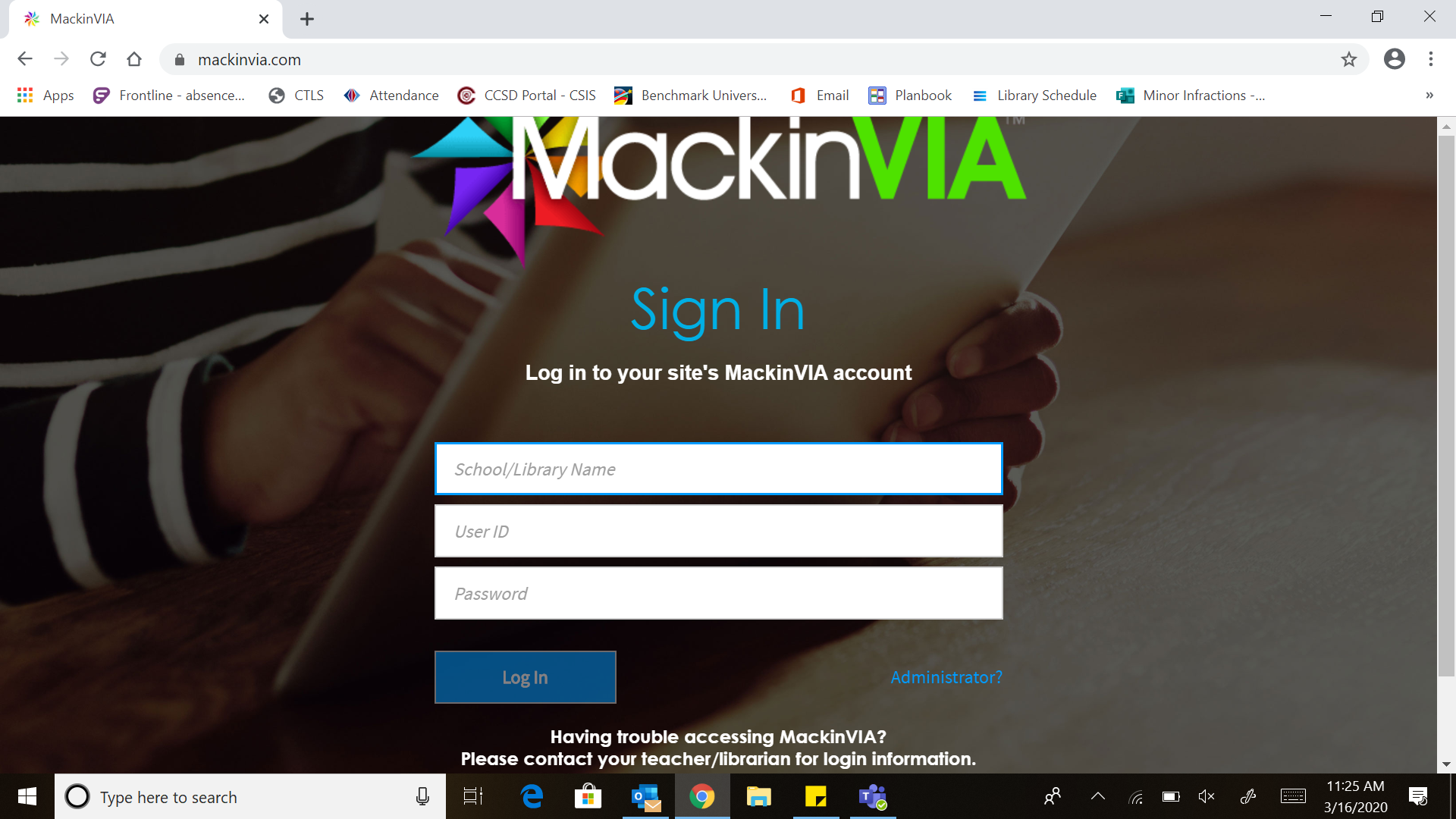 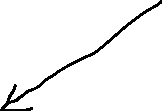 Choose “Chalker” from the list of schools.  Then, it will look like step 2.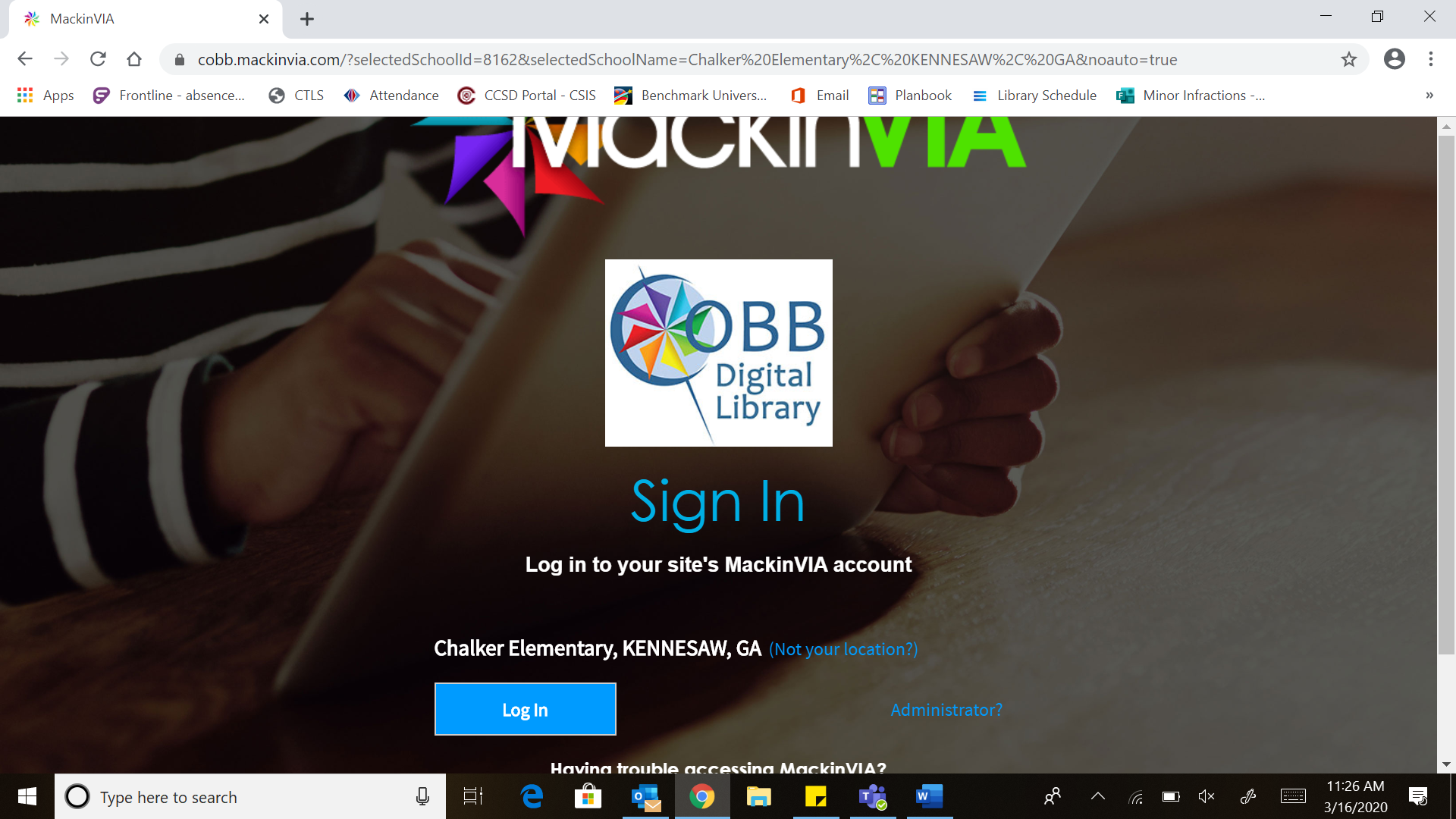 Click “log in” and then it should look like below: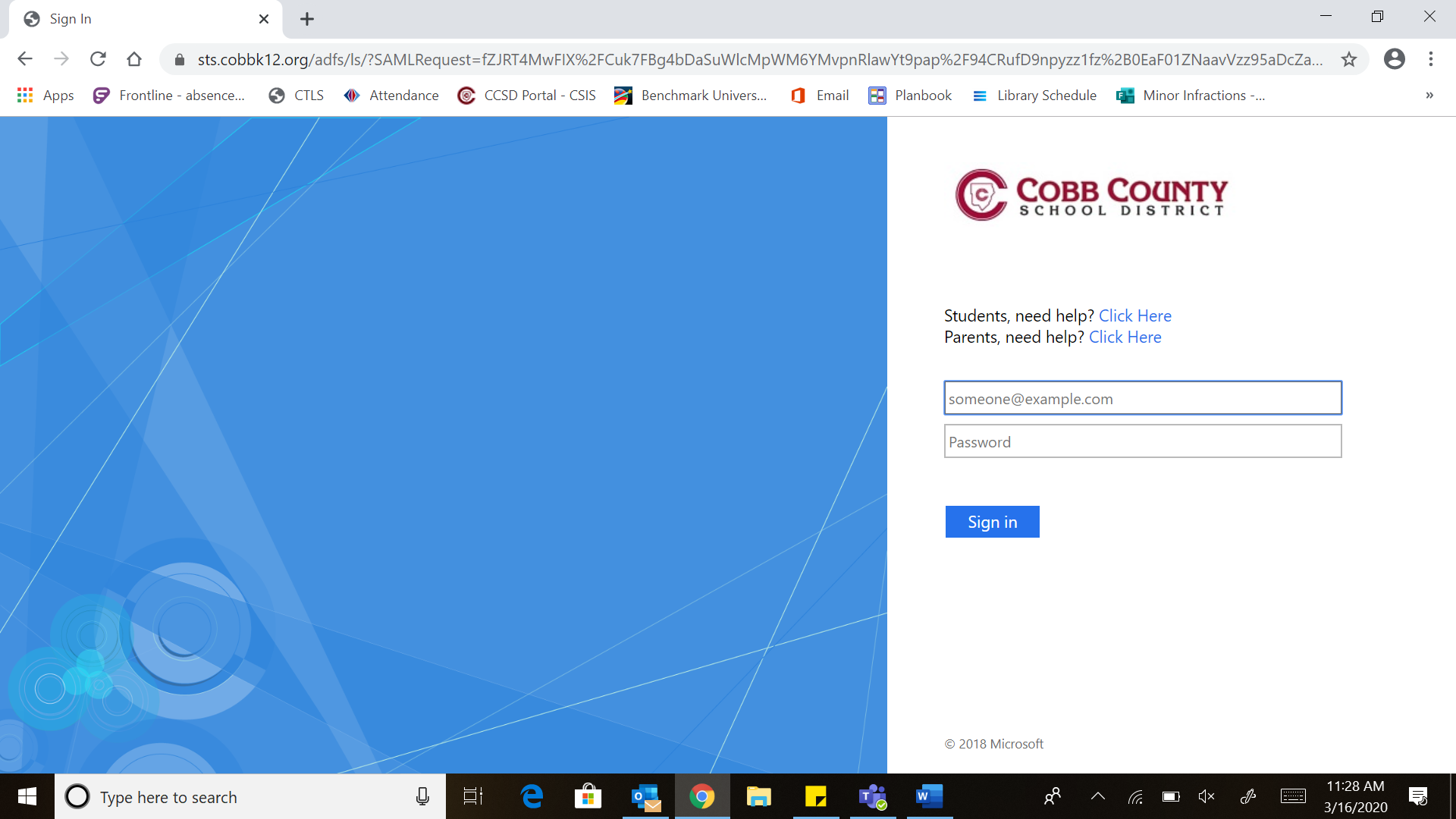 Type student email/ Office 365 username firstname.lastname@students.cobbk12.org Type password “123” “321” or student number (it should be one of these).  Then, it should look like below: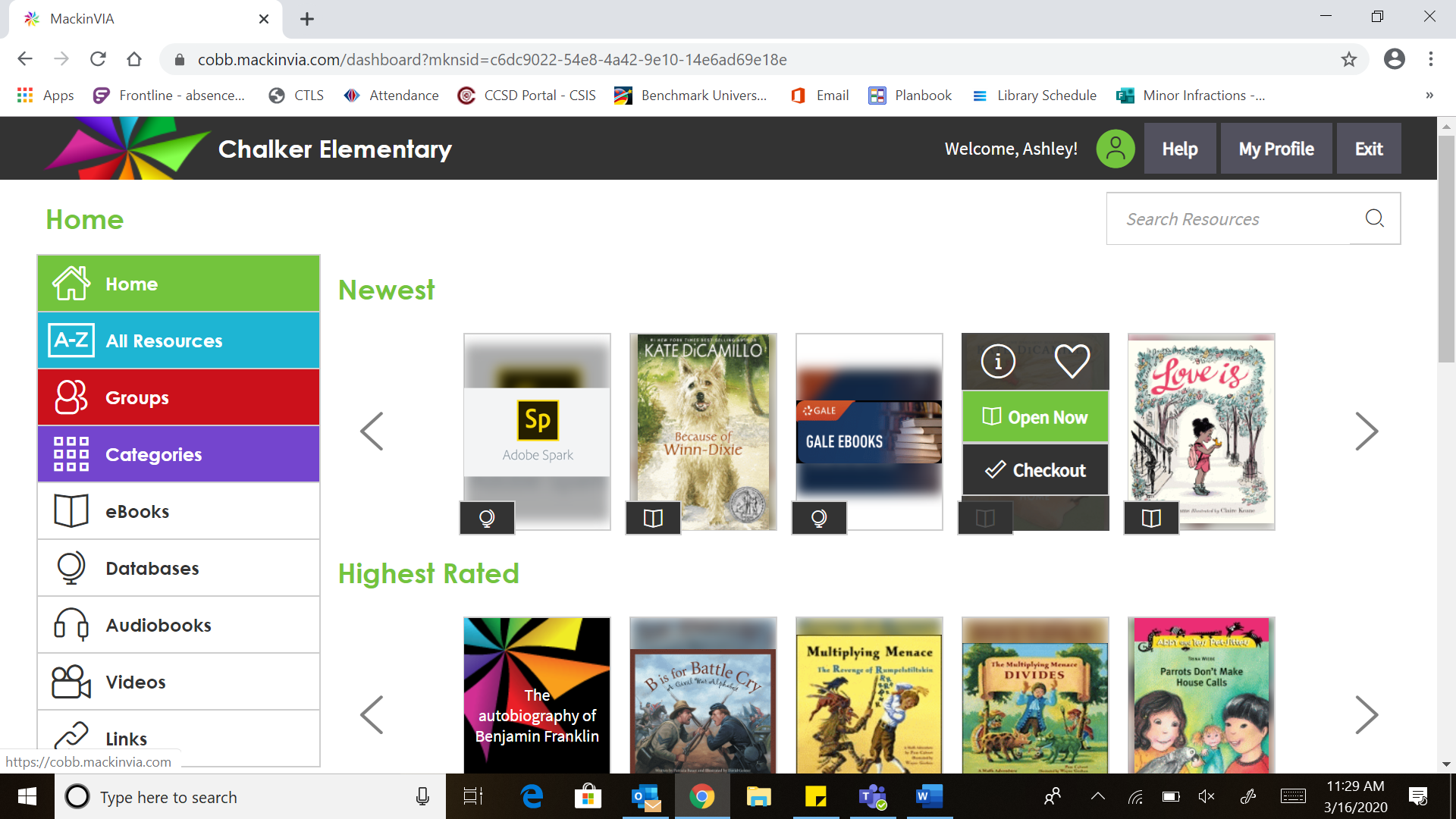 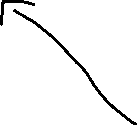 Here is where you would type brainpop jr.